HYVÄKSYTYT TEKSTITP8_TA(2018)0289Ajoneuvovero: verojen ja maksujen kantaminen raskailta tavaraliikenteen ajoneuvoilta tiettyjen infrastruktuurien käytöstä *Liikenne- ja matkailuvaliokuntaPE615.498Euroopan parlamentin lainsäädäntöpäätöslauselma 4. heinäkuuta 2018 ehdotuksesta neuvoston direktiiviksi verojen ja maksujen kantamisesta raskailta tavaraliikenteen ajoneuvoilta tiettyjen infrastruktuurien käytöstä annetun direktiivin 1999/62/EY muuttamisesta tiettyjen ajoneuvoveroa koskevien säännösten osalta (COM(2017)0276 – C8-0196/2017 – 2017/0115(CNS))(Erityinen lainsäätämisjärjestys – kuuleminen)Euroopan parlamentti, joka–	ottaa huomioon komission ehdotuksen neuvostolle (COM(2017)0276),–	ottaa huomioon Euroopan unionin toiminnasta tehdyn sopimuksen 113 artiklan, jonka mukaisesti neuvosto on kuullut parlamenttia (C8-0196/2017),–	ottaa huomioon työjärjestyksen 78 c artiklan,–	ottaa huomioon liikenne- ja matkailuvaliokunnan mietinnön ja talous- ja raha-asioiden valiokunnan lausunnon (A8-0200/2018),1.	hyväksyy komission ehdotuksen sellaisena kuin se on tarkistettuna;2.	pyytää komissiota muuttamaan ehdotustaan vastaavasti Euroopan unionin toiminnasta tehdyn sopimuksen 293 artiklan 2 kohdan mukaisesti;3.	pyytää neuvostoa ilmoittamaan parlamentille, jos se aikoo poiketa parlamentin hyväksymästä sanamuodosta;4.	pyytää tulla kuulluksi uudelleen, jos neuvosto aikoo tehdä huomattavia muutoksia komission ehdotukseen;5.	kehottaa puhemiestä välittämään parlamentin kannan neuvostolle ja komissiolle sekä kansallisille parlamenteille.Tarkistus 1Ehdotus direktiiviksiJohdanto-osan 4 kappaleTarkistus 2Ehdotus direktiiviksiJohdanto-osan 5 kappaleTarkistukset 3 ja 17Ehdotus direktiiviksiJohdanto-osan 5 a kappale (uusi)Tarkistus 4Ehdotus direktiiviksiJohdanto-osan 5 b kappale (uusi)Tarkistus 5Ehdotus direktiiviksi1 artikla – 1 kohta – 2 a alakohta (uusi)Direktiivi 1999/62/EY6 artikla – 4 a kohta (uusi)Tarkistus 6Ehdotus direktiiviksiLiite I – 1 kohta – a alakohtaDirektiivi 1999/62/EYLiite I – otsikkoTarkistus 7Ehdotus direktiiviksiLiite I – 1 kohta – b alakohtaDirektiivi 1999/62/EYLiite I – taulukko BTarkistus 8Ehdotus direktiiviksiLiite I – 1 kohta – b alakohtaDirektiivi 1999/62/EYLiite I – taulukko CTarkistus 9Ehdotus direktiiviksiLiite I – 1 kohta – b alakohtaDirektiivi 1999/62/EYLiite I – taulukko DTarkistus 10Ehdotus direktiiviksiLiite I – 1 kohta – b alakohtaDirektiivi 1999/62/EYLiite I – taulukko ETarkistus 11Ehdotus direktiiviksiLiite I – 1 kohta – b alakohtaDirektiivi 1999/62/EYLiite I – taulukko F – otsikkoEuroopan parlamentti2014-2019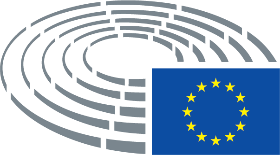 Komission tekstiTarkistus(4)	Ajoneuvoverot ovat kuluerä, joka toimialan on toistaiseksi maksettava joka tapauksessa, vaikka jäsenvaltioissa kannettaisiin tietulleja. Ajoneuvoverot voivatkin haitata tietullien käyttöönottoa.(4)	Ajoneuvoverot ovat kuluerä, joka toimialan ja etenkin pk-yritysten on toistaiseksi maksettava joka tapauksessa, vaikka jäsenvaltioissa kannettaisiin tietulleja. Ajoneuvoverot voivatkin haitata tietullien käyttöönottoa.Komission tekstiTarkistus(5)	Sen vuoksi jäsenvaltioille olisi annettava enemmän liikkumavaraa alentaa ajoneuvoveroja, mikä tapahtuu alentamalla direktiivissä 1999/62/EY vahvistettuja vähimmäismääriä. Jotta voitaisiin minimoida eri jäsenvaltioihin sijoittautuneiden kuljetusyritysten välisen kilpailun vääristymisen riski, vähimmäismäärien alentamisen pitäisi tapahtua asteittain.(5)	Kun otetaan huomioon kuljettuun matkaan perustuva tiemaksu ja jotta voitaisiin minimoida eri jäsenvaltioihin sijoittautuneiden kuljetusyritysten välisen kilpailun vääristymisen riski ja mahdollinen hallinnollinen rasite, jäsenvaltioille olisi annettava lisää liikkumavaraa alentaa ajoneuvoveroja, mikä tapahtuu alentamalla direktiivissä 1999/62/EY vahvistettuja vähimmäismääriä.Komission tekstiTarkistus(5 a)	Jäsenvaltioita olisi rohkaistava purkamaan kaikki ristiriitaa aiheuttavat verokannustimet, jotka haittaavat vähäpäästöistä liikkuvuutta ja tukevat tehottomia ja saastuttavia ajoneuvoja, kuten työsuhdedieselautoja.Komission tekstiTarkistus(5 b)	Jäsenvaltioille olisi annettava lisää harkintavaltaa ajoneuvoveron määrän alentamisen suhteen, jotta voidaan tukea kuljettuun matkaan perustuvien tietullien käyttöönottamista ja välttää mahdollista hallinnollista taakkaa, joten veron vähimmäismääriä olisi alennettava yhdessä vaiheessa 1 päivästä tammikuuta 2024 lähtien, millä annetaan jäsenvaltioille eniten joustovaraa päättää alentamisen määrästä ja nopeudesta.Komission tekstiTarkistus2 a)	Lisätään 6 artiklaan kohta seuraavasti:”4 a.	Jäsenvaltion raskaisiin tavarankuljetusajoneuvoihin soveltamien ajoneuvoverojen asteittainen vähentäminen on kompensoitava kokonaisuudessaan tietullijärjestelmästä saatavilla lisätuloilla. Kaikkien jäsenvaltioiden on 1 päivään tammikuuta 2024 mennessä otettava käyttöön tietullijärjestelmä tämän direktiivin mukaisesti.”.Komission tekstiTarkistusTaulukko A: RASKAISIIN TAVARANKULJETUSAJONEUVOIHIN 31 PÄIVÄÄN JOULUKUUTA […] [lisätään tämän direktiivin voimaantulovuosi] SOVELLETTAVAT VEROJEN VÄHIMMÄISMÄÄRÄTTaulukko A: RASKAISIIN TAVARANKULJETUSAJONEUVOIHIN 31 PÄIVÄÄN JOULUKUUTA 2023 SOVELLETTAVAT VEROJEN VÄHIMMÄISMÄÄRÄTKomission tekstiTarkistus”Taulukko B: RASKAISIIN TAVARANKULJETUSAJONEUVOIHIN 1 PÄIVÄSTÄ TAMMIKUUTA [...] [lisätään tämän direktiivin voimaantuloa seuraava toinen vuosi] SOVELLETTAVAT VEROJEN VÄHIMMÄISMÄÄRÄTPoistetaan.Komission tekstiTarkistusTaulukko C: RASKAISIIN TAVARANKULJETUSAJONEUVOIHIN 1 PÄIVÄSTÄ TAMMIKUUTA […] [LISÄTÄÄN TÄMÄN DIREKTIIVIN VOIMAANTULOA SEURAAVA TOINEN VUOSI] SOVELLETTAVAT VEROJEN VÄHIMMÄISMÄÄRÄTPoistetaan.Komission tekstiTarkistusTaulukko D: RASKAISIIN TAVARANKULJETUSAJONEUVOIHIN 1 PÄIVÄSTÄ TAMMIKUUTA […] [lisätään tämän direktiivin voimaantuloa seuraava neljäs vuosi] SOVELLETTAVAT VEROJEN VÄHIMMÄISMÄÄRÄTPoistetaan.Komission tekstiTarkistusTaulukko E: RASKAISIIN TAVARANKULJETUSAJONEUVOIHIN 1 PÄIVÄSTÄ TAMMIKUUTA […] [lisätään tämän direktiivin voimaantuloa seuraava neljäs vuosi] SOVELLETTAVAT VEROJEN VÄHIMMÄISMÄÄRÄTPoistetaan.Komission tekstiTarkistusTaulukko F: RASKAISIIN TAVARANKULJETUSAJONEUVOIHIN 1 PÄIVÄSTÄ TAMMIKUUTA […] [lisätään tämän direktiivin voimaantuloa seuraava neljäs vuosi] SOVELLETTAVAT VEROJEN VÄHIMMÄISMÄÄRÄTTaulukko F: RASKAISIIN TAVARANKULJETUSAJONEUVOIHIN 1 PÄIVÄSTÄ TAMMIKUUTA 2024 SOVELLETTAVAT VEROJEN VÄHIMMÄISMÄÄRÄT